Hướng dẫn vệ sinh, bảo dưỡng Máy siêu âm Model Arietta V60 , V70 – Hãng Hitachi 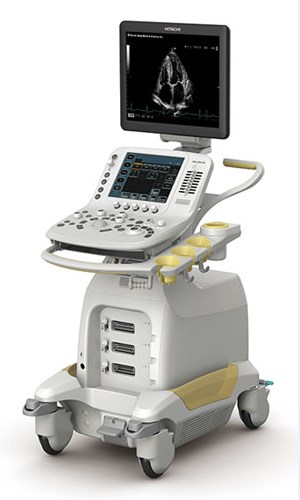 Tần suất vệ sinh máy.Những bộ phận cần được vệ sinh hơn 1 lần 1 tuầnDây nguồn, ổ cắm điệnVị trí lắp đặt máyBàn phím điều khiển máyVỏ máy (bao gồm giá treo đầu dò)Màn hìnhLưới lọcNhững bộ phần cần được vệ sinh nếu cần thiếtBàn đạp chânTrackballĐầu in nhiệtHướng dẫn cách vệ sinhVệ sinh máy với vải khô và mềmNếu thiết bị quá bẩn, thực hiện theo những chỉ dẫn sauNgâm khăn mềm trong dung dịch tẩy rửa trung tính pha loãng rồi vắt khôLau máy với khăn đã được vắt khô, lau kỹ với những vùng bẩn để tẩy đi chất bẩnLau lại lần nữa với nước sạch để tẩy đi chất tẩy rửaVệ sinh màn hình: Ngâm khăn trong nước sạch, vắt khô và lau màn hình. Dùng khăn khô lau lại lần nữa.Vệ sinh khu vực xung quanh máy, các cổng kết nối và ổ cắm điện: Lau sạch bụi và chất lỏng xung quanh máy. Nếu sử dụng máy ở khu vực có nhiều bụi thì quá trình tuần hoàn khí sẽ bị ảnh hưởng dẫn đến nhiệt độ máy tăng cao quá mức quy địnhChất lỏng xung quanh máy có thể làm rò rỉ điện gây ảnh hưởng đến người sử dụng và bệnh nhânDo vậy việc vệ sinh khu vực xung quanh máy thường xuyên là hết sức cần thiết.Vệ sinh đầu dò: Đầu dò sau khi sử dụng cần được lau sạch gel thừa. Dây đầu dò cũng cần được lau chùi thường xuyên bằng nước hoặc các chất tẩy rửa trung tính pha loãng. Tránh để dây đầu dò xuống đất, có thể làm đứt dây đầu dò.Vệ sinh lưới lọc ( quan trọng ) : Có 2 lưới lọc bên phải và bên phải của máy. Lấy lưới lọc bằng cách kéo 2 ngăn chứa đồ lên trên sau đó rút lưới lọc ra ngoài. Dùng máy hút hoặc thổi để làm sạch bụi bẩn khỏi lưới lọc. Sau đó rửa lưới lọc dưới nước và phơi ở nơi khô thoáng. Sau khi lưới lọc được phơi khô thì cho lại vào vị trí cũ và lắp lại ngăn chứa đồ.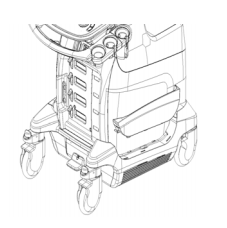 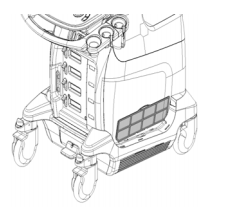 Vệ sinh con lăn trackball: Xoay ngược chiều kim đồng đồ để lấy Trackball ra ngoài. Lấy viên trackball khỏi vòng bảo vệ và dùng khăn mềm lau sạch vòng bảo vệ và trackball. Vệ sinh sensor cảm biến trên bàn phím điều khiển bằng tăm bông. Sau khi vệ sinh lắp lại trackball vào vị trí cũ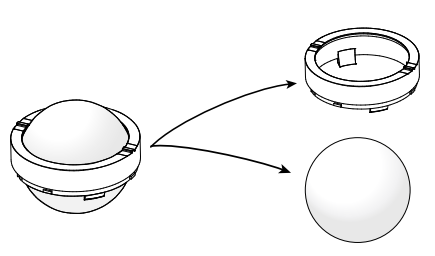 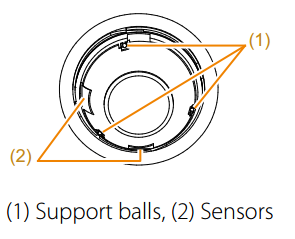 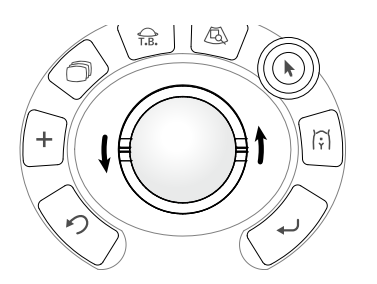 